Publicado en Catalunya el 25/06/2024 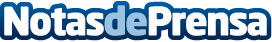 SUAD: líderes en soluciones de agua de alta calidad para piscinas e industriasLa compañía, experta en agua para piscinas y agua destilada de alta calidad, ha mejorado su presencia avanzada gracias al Kit DigitalDatos de contacto:Carlos onlinevalles937685249Nota de prensa publicada en: https://www.notasdeprensa.es/suad-lideres-en-soluciones-de-agua-de-alta Categorias: Cataluña Jardín/Terraza Servicios Técnicos Hogar Otros Servicios Otras Industrias Sector Energético Digital http://www.notasdeprensa.es